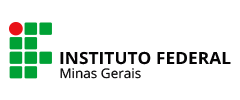 DIAENTRADA 1SAÍDA 1ENTRADA 2SAÍDA 2ASSINATURA DO SERVIDORHORAS TRABALHADASCÓDIGO DE OCORRÊNCIAConforme Portaria 2561/95123SábadoSábadoSábadoSábadoSábadoSábadoSábado4DomingoDomingoDomingoDomingoDomingoDomingoDomingo5678910SábadoSábadoSábadoSábadoSábadoSábadoSábado11DomingoDomingoDomingoDomingoDomingoDomingoDomingo12RecessoRecessoRecessoRecessoRecessoRecessoRecesso13RecessoRecessoRecessoRecessoRecessoRecessoRecesso14RecessoRecessoRecessoRecessoRecessoRecessoRecesso151617SábadoSábadoSábadoSábadoSábadoSábadoSábado18DomingoDomingoDomingoDomingoDomingoDomingoDomingo192021222324SábadoSábadoSábadoSábadoSábadoSábadoSábado25DomingoDomingoDomingoDomingoDomingoDomingoDomingo262728FOLHA DE PONTO CAMPUS SABARÁ (Conforme Decreto 1.590/95)MÊS FEVEREIRO FOLHA DE PONTO CAMPUS SABARÁ (Conforme Decreto 1.590/95)MÊS FEVEREIRO SERVIDOR:MATRÍCULA SIAPE:CARGO / CARGA HORÁRIA:SETOR DE LOTAÇÃO